ЗАПРОС ЦЕНОВОЙ ИНФОРМАЦИИот «01» марта 2024 г.					Потенциальным поставщикамГосударственная администрация города Бендеры, в целях изучения рынка и получения ценовой информации, объявляет о сборе коммерческих предложений на поставку товара: Предмет:электросамокат - 8 единицы.Технические требования:Особенности: LCD дисплей, подсветка, складываемый, звуковой сигнал; Тип управления: пульт управления; Максимальное расстояние: 65 км;Максимальная скорость: 20 км/ч;Диаметр колес: 26.6 см;Максимальная нагрузка модели: 120 кг;Мощность двигателей: 500 Вт;Емкость аккумулятора: 12000 мАч;Напряжение аккумулятора: 46.8 В;Сроки предоставления ценовой информации; с 14-00 часов 01 марта 2024 года до 17-00 часов 11 марта 2024 года на электронный адрес: gabendery.zakupki@gmail.com. Из ответа на запрос должны однозначно определяться цена товара и общая цена контракта на условиях, указанных в запросе, условия оплаты, срок поставки, срок действия предлагаемой цены.Проведение данной процедуры не влечет за собой возникновение каких-либо обязательств заказчика.За более подробной информацией, а также по вопросам, связанным с процессом закупки и формирования предложений просьба обращаться по телефонам 0 (552) 20-066, 0 (552) 2-3385.РЕПУБЛИКА  МОЛДОВЕНЯСКЭНИСТРЯНЭАДМИНИСТРАЦИЯ  ДЕ  СТАТОРАШУЛ  БЕНДЕР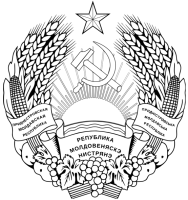 ПРИДНIСТРОВСЬКА  МОЛДАВСЬКАРЕСПУБЛIКАДЕРЖАВНА  АДМIНIСТРАЦIЯМIСТА  БЕНДЕРИПРИДНЕСТРОВСКАЯ  МОЛДАВСКАЯ  РЕСПУБЛИКАГОСУДАРСТВЕННАЯ  АДМИНИСТРАЦИЯГОРОДА  БЕНДЕРЫMD-3200, г. Бендеры, ул. Ленина, 17, тел. 2-30-50, факс 2-20-86, e-mail: admin@bendery.gospmr.orgПРИДНЕСТРОВСКАЯ  МОЛДАВСКАЯ  РЕСПУБЛИКАГОСУДАРСТВЕННАЯ  АДМИНИСТРАЦИЯГОРОДА  БЕНДЕРЫMD-3200, г. Бендеры, ул. Ленина, 17, тел. 2-30-50, факс 2-20-86, e-mail: admin@bendery.gospmr.orgПРИДНЕСТРОВСКАЯ  МОЛДАВСКАЯ  РЕСПУБЛИКАГОСУДАРСТВЕННАЯ  АДМИНИСТРАЦИЯГОРОДА  БЕНДЕРЫMD-3200, г. Бендеры, ул. Ленина, 17, тел. 2-30-50, факс 2-20-86, e-mail: admin@bendery.gospmr.org